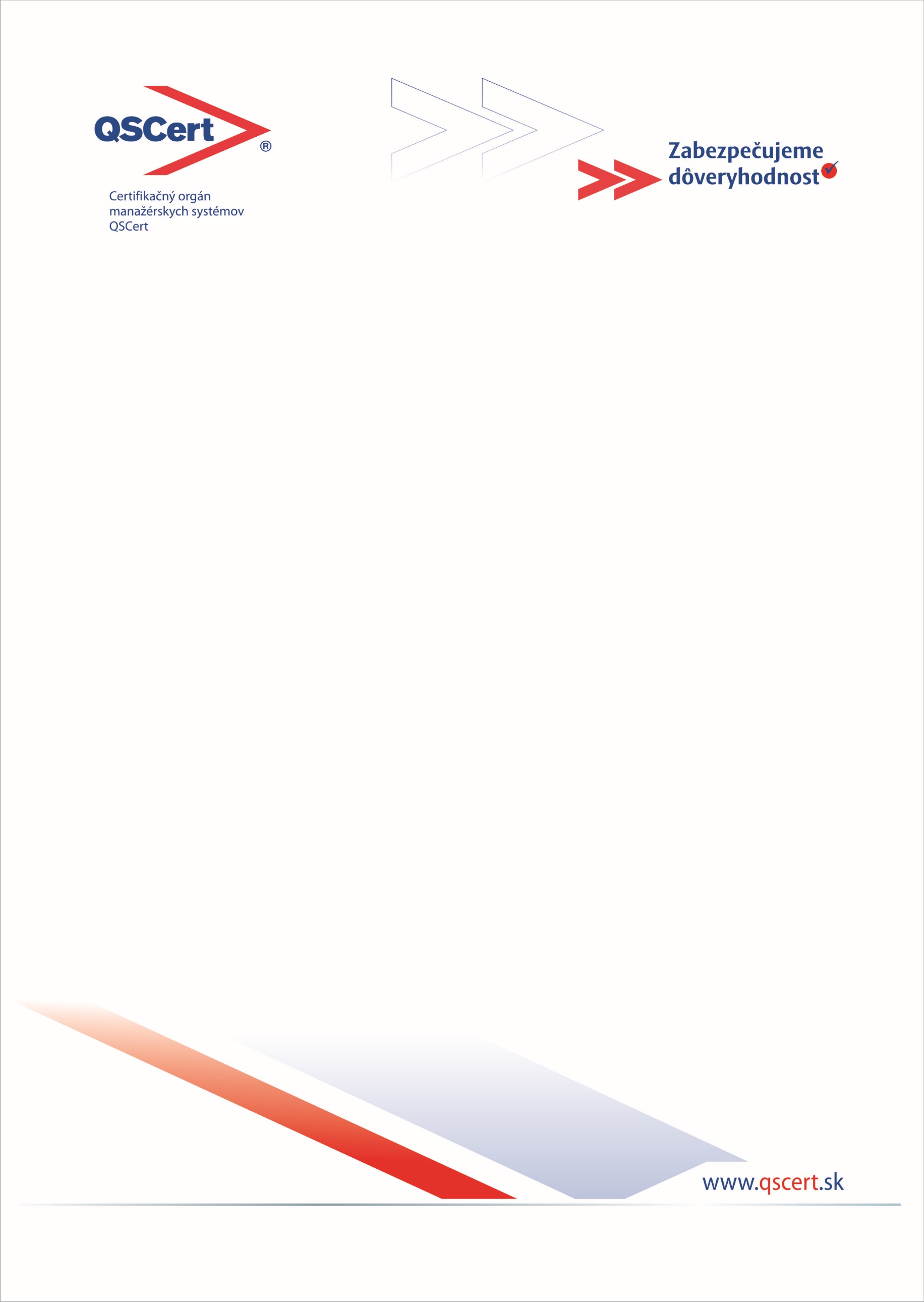 Certifikačný orgán manažérskych systémov QSCertsi Vás dovoľuje pozvať na školenie  Manažér kvalitymožnosť absolvovať aj v online formeškolenie má modulový charakter; je určené pre pracovníkov s pridelenou zodpovednosťou za starostlivosť o systém manažérstva kvality alebo jeho časť (riadenie dokumentácie, správa registratúry a záznamov, metrológiu, interné audity, vykonávanie analýz, zisťovanie spokojnosti zákazníkov, riadenie nápravných a preventívnych opatrení a pod.)vyberte si niektorú z nasledovných možností:školenie Manažér kvality celé modul Interný audítor kvality + správa registratúry  (ďalej len interný audítor kvality)modul Analýzy a nástroje pre zlepšovanie + spokojnosť zákazníka (ďalej len analýzy a nástroje pre zlepšovanie)modul MetrológiaQSCert, spol. s r.o.E.P. Voljanského 1960 01  ZvolenTel.: 045/5400 717, mobil: 0905 685 241e-mail: z.vrlikova@qscert.sk www.qscert.skAnotácia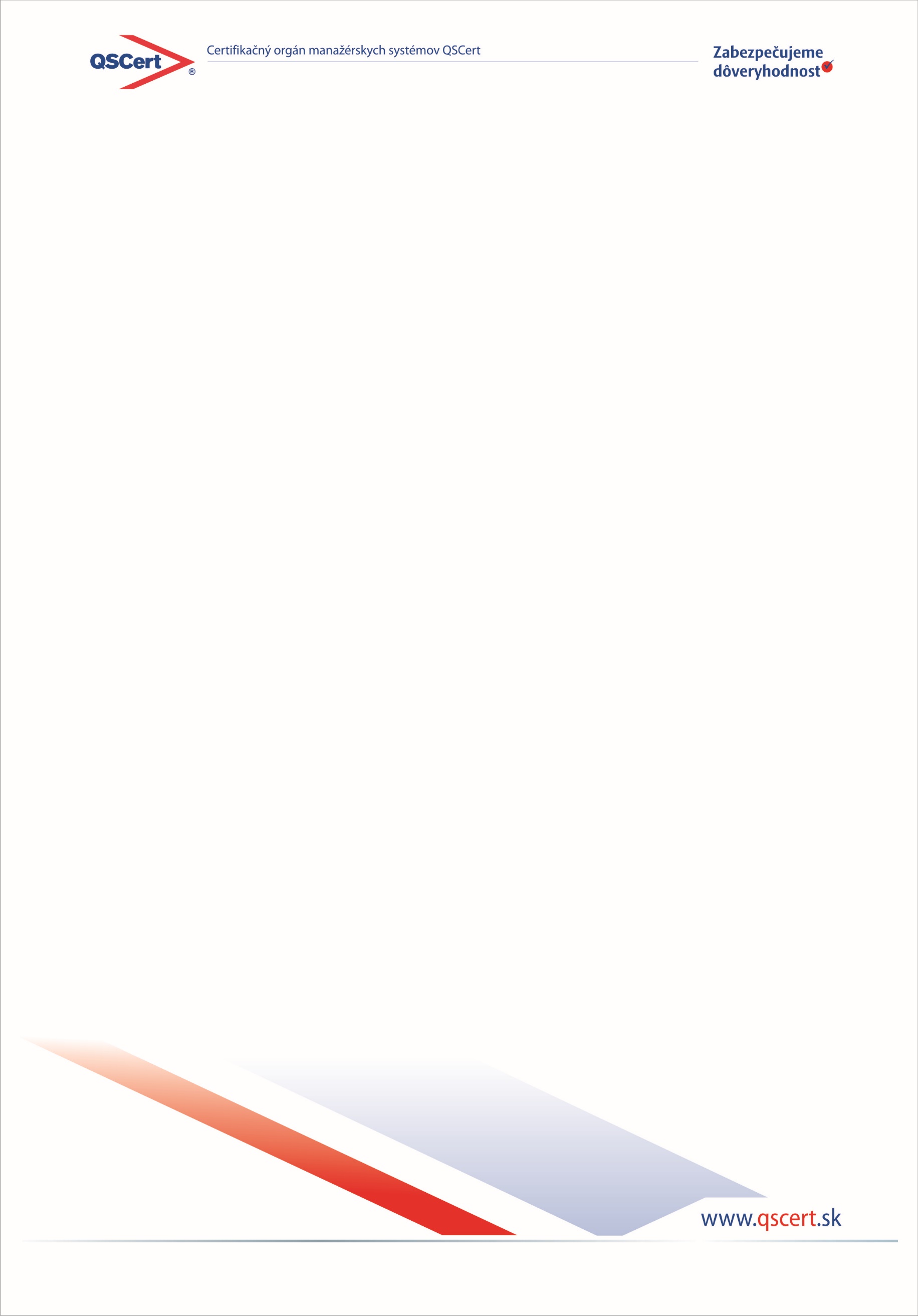 Školenie Manažér kvality, ako už vyplýva z jeho názvu, je určené pre pracovníkov so zodpovednosťou za starostlivosť o systém manažérstva kvality. Poskytuje získanie najdôležitejších vedomostí, zručností a nástrojov potrebných pre budovanie, implementáciu, ale aj udržiavanie a zlepšovanie systému manažérstva kvality. Školenia manažérov kvality trvajú často niekoľko týždňov a preto býva pre mnohých pracovníkov nemožné, pri ich vysokej pracovnej zaťaženosti, sa takýchto školení zúčastniť. Navyše mnohé vedomosti a zručnosti už ovládajú (napríklad vykonávanie interných auditov) a tak ich opätovné nadobúdanie sa stáva neefektívnym. Z týchto dôvodov sme pripravili školenie v rozsahu 5 dní, ktoré je komplexné z hľadiska získania najdôležitejších vedomostí a zručností v danej problematike v nevyhnutne potrebnej miere. Zároveň dáva možnosť absolvovať školenie ako celok, alebo si vybrať iba niektorý(é) z modulov podľa želania zákazníka. Školenie získalo akreditáciu Ministerstva školstva SR.Cieľ školenia  	Dosiahnuť, aby absolventi získali všetky vedomosti a zručnosti potrebné pre starostlivosť o systém manažérstva kvality alebo jeho časť, v závislosti od ich pracovného zaradenia a pridelených úlohMetóda školenia          	Odborný výklad s praktickými ukážkami, diskusia, práca v skupinách, priestor pre prezentácia príkladov a ich vyhodnotenie.	Modul Analýzy a nástroje pre zlepšovanie - aj riešenie praktických príkladov na počítačoch v programe MS ExcelZáver školenia     	Absolventi celého školenia obdržia osvedčenie Manažér kvality (platnosť 3 roky)Absolventi modulu Interný audítor obdržia osvedčenie Interný audítor kvality (platnosť 3 roky)Absolventi modulu Analýzy a nástroje pre zlepšovanie obdržia osvedčenie o absolvovaní školenia Analýzy a nástroje pre zlepšovanie (platnosť 3 roky)Absolventi modulu Metrológia obdržia osvedčenie Základy metrológie (platnosť 3 roky) Lektori      	Modul interný audítor kvality - (podľa aktuálneho výberu):	Ing.  - riaditeľ Certifikačného orgánu QSCert, 	Ing.  - obchodný námestník Certifikačného orgánu QSCert, 		Ing. Roman Richter - námestník pre certifikáciu Certifikačného orgánu QSCert, 	Ing. Peter Makýš, PhD., Katedra technológie stavieb, STU Bratislava	Modul Analýzy a nástroje pre zlepšovanie - (podľa aktuálneho výberu):	Ing.  - riaditeľ Certifikačného orgánu QSCert,	Ing.  - obchodný námestník Certifikačného orgánu QSCert,	Modul Metrológia:	Ing. Vladimír Ľalík - riaditeľ kvality PPS Group a.s., DetvaOdborný garant     	Ing.  - riaditeľ Certifikačného orgánu QSCertOrganizačný garant	Ing. Zuzana Vrlíková, 0905 685 241Vyjadrenia účastníkov školeniaBramac – strešné systémy,  spol. s r.o., Ivanka pri Nitre, Mgr. Ingrid Pallerová (asistent výroby)„Školenie malo vysokú odbornú úroveň poskytovaných rmácií i prednášajúcich lektorov. Najviac sa mi páčilo použitie konkrétnych príkladov z praxe na objasnenie zložitých situácií.“ Vizada Networks spol. s r.o., Bratislava, Mgr. Valéria Valovičová (manažér kvality)„Páčil sa nám bezprostredný prístup lektorov a možnosť absolvovania interného auditu počas školenia „Interný audítor kvality“ v reálnej firme, a tak si priamo v praxi  overiť  teoretické vedomosti získané na tomto školení.“	Manz Automation Slovakia, s.r.o., Nové Mesto nad Váhom, Ing. Miroslav Galko (manažér kvality)„Absolvovali sme v spoločnosti QSCert viacero školení. Školenia naši pracovnici hodnotili veľmi pozitívne, najmä kvôli individuálnemu prístupu pri príprave obsahu skolenia, kde sme si v spolupráci s QSCert mohli pripraviť praktické ukážky priamo s našimi materiálmi, ktoré sme potom použili na školení, a ktoré neboli čisto teoretického charakteru ale reálne prípady a problémy z našej firmy s ktorými sme sa stretli, a ktoré sme riešili pod odborným vedením školiteľov.“PPS Group a.s. Detva, Ing. Vladimír Ľalík (riaditeľ kvality)„Školenie interný audítor kvality hodnotím vysoko pozitívne. Zvlášť by som chcel vyzdvihnúť teoretické znalosti a hlavne praktické skúsenosti lektorov v oblasti interných auditov kvality.“TBG Doprastav a.s., Bratislava, Ing. Miroslav Rodák (výrobno-technický námestník)„Výborná organizácia, vysoká úroveň technického a organizačného zabezpečenia, príjemné ubytovanie so športovo-relaxačnými možnosťami  vo večerných hodinách,  zrozumiteľný obsah a výklad. V našom termíne  sa podarilo vytvoriť aj skvelú náladu počas celého školenia, neformálny prístup a konštruktívne debaty uplatnenia získaných poznatkov.“Program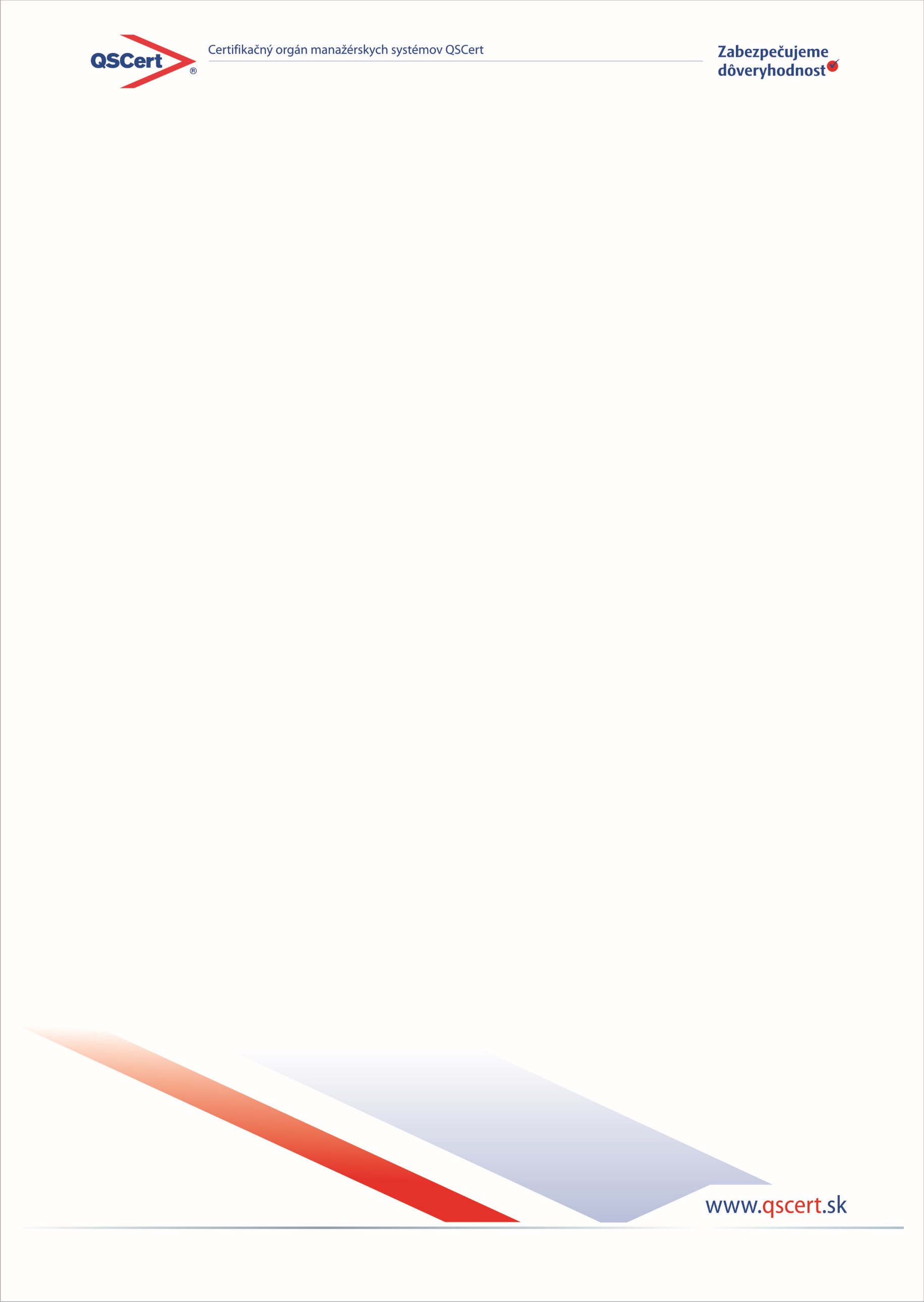 Modul Interný audítor kvality1. deň:  	08.30 – 09.00 hod.	prezentácia účastníkov	09.00 – 12.00 hod.	požiadavky normy ISO 9001:2015	12.00 – 13.00 hod.	obed	13.00 – 17.30 hod.	požiadavky normy ISO 9001.20152. deň:         	08.00 – 09.00 hod.	zopakovanie 1. dňa	09.00 – 10.30 hod.	plánovanie, príprava, vedenie a vyhodnotenie interných auditov	10.30 – 11.15 hod.	modelový príklad	11.15 – 12.00 hod.	práca v skupinách - príprava, výkon a vyhodnotenie auditu	12.00 – 13.00 hod.	obed	13.00 – 14.30 hod.	prezentácia prípadových štúdií	14.30 – 15.00 hod.	riadenie registratúry a záznamov	15.00 – 15.30 hod.	komunikácia pri audite		15.30 – 16.15 hod.	test (iba účastníci požadujúci osvedčenie s akreditáciou MŠ SR)	ukončenie modulu Interné audity kvalityModul Analýzy a nástroje pre zlepšovanie1. deň:  		08.00 – 08.30 hod.	prezentácia účastníkov	08.30 – 12.30 hod.	analýza kvantitatívnych údajov	12.30 – 13.30 hod.	obed	13.30 – 16.30 hod.	analytické a tvorivé nástroje a metódy2. deň:  		08.00 – 12.00 hod.	meranie spokojnosti zákazníkov			riešenie praktických  príkladov na počítačoch v MS Excel	12.00 – 13.00 hod.	obed	13.00 – 16.00 hod.	riešenie praktických  príkladov na počítačoch v MS Excel			ďalšie štatistické a manažérske nástroje	16.00 – 17.00 hod.	test (iba účastníci požadujúci osvedčenie s akreditáciou MŠ SR)	ukončenie modulu Analýzy a nástroje pre zlepšovanieModul Metrológia		08.00 – 08.30 hod.	prezentácia účastníkov	08.30 – 12.00 hod.	odborný program metrológia	12.00 – 13.00 hod.	obed	13.00 – 14.30 hod.	diskusia, odpovedanie na praktické otázky14.30 – 15.30 hod.	test (iba účastníci požadujúci osvedčenie s akreditáciou MŠ SR)	ukončenie modulu Metrológia a celého školenia Manažér kvalityRozpis odborného programuModul Interný audítor kvalityPožiadavky normy ISO 9001:2015•	základné pojmy - kvalita, systém kvality•	vývoj a motívy zavádzania systémov manažérstva kvality•	proces a procesný prístup•	požiadavky normy ISO 9001:2015•	najčastejšie nezhody vyskytujúce sa pri interných auditochPlánovanie, príprava, vedenia a vyhodnotenie interných auditov•	účastníci interných auditov a ich zodpovednosti•	vykonávanie interných auditov (prípravná etapa, realizačná etapa, hodnotiaca etapa)•	odstránenie nezhôd a uloženie nápravných opatrení•	komunikácia pri auditoch•	typy otázok a ich kladenie (otvorené otázky, uzatvorené a priame otázky, vyjasňujúce a doplňujúce otázky)Správa registratúry a záznamov•	zákon NR SR č. 395/2002 Z. z. o archívoch a registratúrach + vyhláška MV SR č. 628/2002 Z. z. v znení neskorších predpisov•	práva a povinnosti pôvodcu registratúry•	hodnotenie a vyraďovanie registratúrnych záznamov a preberanie archívnych dokumentov•	ochrana registratúrnych záznamov a archívnych dokumentov•	evidencia archívnych dokumentov•	tvorba registratúrneho poriadku•	tvorba registratúrneho plánu•	lehoty uloženia dokumentov•	najčastejšie problémy pri správe registratúryModul Analýzy a nástroje pre zlepšovanieAnalýza kvantitatívnych údajov•	účel analýz a štatistík•	stredná hodnota, medián, modus•	smerodajná odchýlka (sigma), rozpätie•	histogram - zostrojenie, interpretácia, využitieAnalytické a tvorivé nástroje a metódy•	paretova analýza•	brainstorming•	ishikawov diagram•	analýza rizík (malá FMEA)•	priebehové diagramy, trendy, predpovedeMeranie spokojnosti zákazníkov•	určenie zákazníkov, definovanie požiadaviek a znakov spokojnosti•	návrh a tvorba dotazníkov•	stanovenie veľkosti výberu (vzorkovanie)•	metódy zberu údajov•	analýza údajov o spokojnosti zákazníkovĎalšie štatistické a manažérske nástroje•	regulačné diagramy a spôsobilosť procesu•	korelačné diagramy•	FMEA, QFDModul MetrológiaOdborný program metrológia•	definície a pojmy v metrológii•	Zákon č. 157/2018 Z.Z. o metrológii a o zmene a doplnení niektorých zákonov •	orientačné meradlá•	určovanie intervalov kalibrácie•	evidenčná karta meradla•	kalibračný certifikát•	vnútrofiremná kalibráciaZáväzná prihláška  školenie Manažér kvality celé v termíne 18.03. – 22.03.2024  modul Interný audítor kvality v termíne 18.03. – 19.03.2024  modul Analýzy a nástroje pre zlepšovanie v termíne 20.03. – 21.03.2024  modul Metrológia v termíne 22.03.2024Pozn.: Zaškrtnite buď účasť na celom školení alebo vybraný modulNázov organizácie: .......................................................		      IČO:...............................................................Adresa : .....……………………………………………...................................    IČ DPH:..........................................................Tel.: ................................................... 				      E-mail: ........................................................... Účastník za organizáciu (prihláška je určená pre jedného účastníka školenia, v prípade potreby môžete rozmnožiť):Meno, priezvisko, titul, funkcia: ........................................................................................................................................Cenaškolenie Manažér kvality celé: 	 820 EUR bez DPH/osoba (s DPH 984 EUR/osoba)		 online forma 740 EUR bez DPH/osoba (s DPH 888 EUR/osoba)žiadam o vystavenie osvedčenia s akreditáciou Ministerstva školstva SR:   (doplatok 115 EUR bez DPH/osoba)(pozn.: účastníci bez doplatku obdržia štandardné osvedčenie QSCert, bez akreditácie MŠ SR) modul Interný audítor kvality.: 	 365 EUR bez DPH/osoba (s DPH 438 EUR/osoba)		 online forma 335 EUR bez DPH/osoba (s DPH 402 EUR/osoba)žiadam o vystavenie osvedčenia s akreditáciou Ministerstva školstva SR:   (doplatok 115 EUR bez DPH/osoba)(pozn.: účastníci bez doplatku obdržia štandardné osvedčenie QSCert, bez akreditácie MŠ SR)modul Analýzy a nástroje pre zlepšovanie:	 365 EUR bez DPH/osoba (s DPH 438 EUR/osoba) online forma 335 EUR bez DPH/osoba (s DPH 360 EUR/osoba)žiadam o vystavenie osvedčenia s akreditáciou Ministerstva školstva SR:   (doplatok 60 EUR bez DPH/osoba)(pozn.: účastníci bez doplatku obdržia štandardné osvedčenie QSCert, bez akreditácie MŠ SR)modul Metrológia: 	 160 EUR bez DPH/osoba (s DPH 192 EUR/osoba)		 online forma 145 EUR bez DPH/osoba (s DPH 174 EUR/osoba)žiadam o vystavenie osvedčenia s akreditáciou Ministerstva školstva SR:   (doplatok 40 EUR bez DPH/osoba)(pozn.: účastníci bez doplatku obdržia štandardné osvedčenie QSCert, bez akreditácie MŠ SR)Cena zahŕňa: obed, náklady na zabezpečenie školenia, prednáškovej sály a techniky, lektorov, občerstvenie, odbornú 	literatúru (modul Interné audity kvality: 1 kniha) a pomocné materiály (modul Analýzy a nástroje pre zlepšovanie: USB kľúč s prednastavenými vzorcami v MS Excel). Dopravu na miesto školenia a prípadné ubytovanie si účastníci zabezpečujú individuálne.Platobné podmienky: Na základe záväznej prihlášky Vám bude vystavená predfaktúra na plnú sumu školenia resp. vybraných modulov s DPH.Miesto konania: QSCert, s.r.o., E.P. Voljanského 1, Zvolen (GPS súradnice: 48.580345835, 19.110491574)Podmienky účasti  Záväznú prihlášku prosíme zaslať poštou alebo e-mailom najneskôr do 11.03.2024Upozornenie: V prípade neúčasti na školení účastnícky poplatok nevraciame!! Možnosť vyslať náhradníka! Prihlásená organizácia sa zaväzuje v prípade odhlásenia sa menej ako 5 pracovných dní pred začiatkom konania školenia uhradiť storno poplatok vo výške 100% sumy objednaného školenia. Spoločnosť QSCert si vyhradzuje právo zmeniť miesto a termín školenia.V prípade záujmu Vám vieme pomôcť s rezerváciou ubytovania: Luxusné ubytovanie v HOTEL TENIS **** Zvolen  Dvojlôžková izba obsadená 2 osobami za noc v cene 159 EUR s DPH (cena sa môže líšiť v zmysle aktuálneho cenníka daného ubytovacieho zariadenia https://www.hoteltenis.sk/cennik/)  Dvojlôžková izba obsadená 1 osobou za noc v cene 119 EUR s DPH (cena sa môže líšiť v zmysle aktuálneho cenníka daného ubytovacieho zariadenia https://www.hoteltenis.sk/cennik/) Štandardné ubytovanie v overených ubytovacích zariadeniach HOTEL FRANKO *** Zvolen alebo PENZIÓN CLUB Dvojlôžková izba obsadená 2 osobami za noc v cene 64 EUR s DPH (cena sa môže líšiť v zmysle aktuálneho cenníka daného ubytovacieho zariadenia https://www.frankohotel.sk/cennik.html#cennik)  Dvojlôžková izba obsadená 1 osobou za noc v cene 54 EUR s DPH (cena sa môže líšiť v zmysle aktuálneho cenníka daného ubytovacieho zariadenia https://www.frankohotel.sk/cennik.html#cennik)  Dvojlôžková izba obsadená 2 osobami za noc v cene 60 EUR s DPH (cena sa môže líšiť v zmysle aktuálneho cenníka daného ubytovacieho zariadenia https://www.penzionclub.sk/cena-rezervacia) Dvojlôžková izba obsadená 1 osobou za noc v cene 45 EUR s DPH (cena sa môže líšiť v zmysle aktuálneho cenníka daného ubytovacieho zariadenia https://www.penzionclub.sk/cena-rezervacia) 